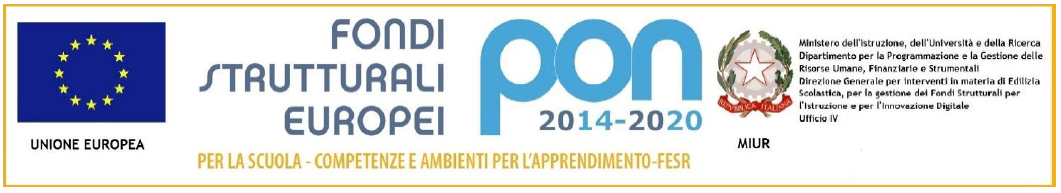 Circolare   n.	21							Limbiate, 13/03/2021A TUTTI I DOCENTI E ATAA TUTTE LE FAMIGLIEICS F.lli CerviAtti										pc.	DSGAOGGETTO: Nota 5112 di USR Lombardia e proroga sospensione dell’attività didattica in presenza dal 15 marzo fino al 26 marzo 2021Come disposto dalla nota 5112 di USR Lombardia, con riferimento all’Ordinanza del Ministero della Salute del 12 marzo 2021 che classifica la regione Lombardia in “zona rossa”,  le attività didattiche in presenza saranno sospese e verranno erogate a distanza, a partire da lunedì 15 marzo 2021.Si precisa che le lezioni proseguiranno con l’orario attualmente in vigore e con la possibilità di frequenza in presenza per gli studenti con disabilità e bisogni educativi speciali (secondo quanto previsto dal decreto del Ministro dell’istruzione n. 89 del 7 agosto 2020 e ribadito anche nella circolare del Ministero dell’Istruzione, prot. 662 del 12 marzo 2021), su richiesta da parte della famiglia e in accordo con i Docenti di sostegno.    			     						 Il Dirigente Scolastico                                                                                                                   	   Dott. Prof. Alberto Maria Sedini  Il documento è firmato digitalmente ai sensi del   D. Lgs 82/2005 s.m.i. e norme collegate e sostituisce il documento  Cartaceo e la firma autografa.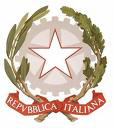 ISTITUTO COMPRENSIVO “F.LLI CERVI”Sede legale e direzione Via Monte Generoso, 520812 LIMBIATE (MB) - Tel. 0299097421- 029960677C.F.    COD.MIN. MBIC8GA00A  cod. univoco  UF5AEKMBIC8GA00A@istruzione.it    -   MBIC8GA00A@pec.istruzione.it   sito: www.iccervilimbiate.gov.it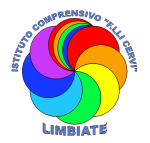 